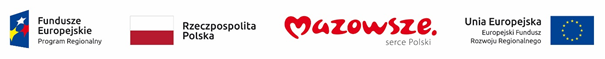 Żyrardów, 04.01.2021 r.ZP.271.2.44.2021.MP	Na podstawie art. 286 ust. 1 ustawy z dnia 11 września 2019 r. Prawo Zamówień Publicznych (Dz. U. 2021 r., poz. 1129 ze zm.), w związku ze zmianą ustawy Pzp, Zamawiający dokonuje zmiany treści SWZ w postępowaniu o udzielenie zamówienia publicznego pn. „Budowa tras rowerowych - Etap III”.Rozdział VI SWZ pkt 1 lit c przyjmuje brzmienie: „ o którym mowa w art. 228–230a, art. 250a Kodeksu karnego, w art. 46–48 ustawy z dnia 25 czerwca 2010 r. o sporcie (Dz. U. z 2020 r. poz. 1133 oraz z 2021 r. poz. 2054) lub w art. 54 ust. 1–4 ustawy z dnia 12 maja 2011 r. o refundacji leków, środków spożywczych specjalnego przeznaczenia żywieniowego oraz wyrobów medycznych (Dz. U. z 2021 r. poz. 523, 1292, 1559 i 2054).(-) Prezydent Miasta Żyrardowa                         Lucjan Krzysztof Chrzanowski